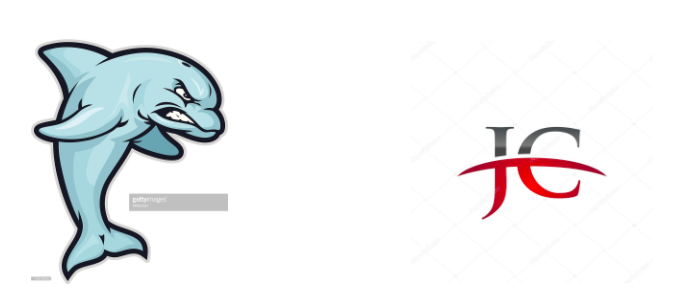 Pert Chart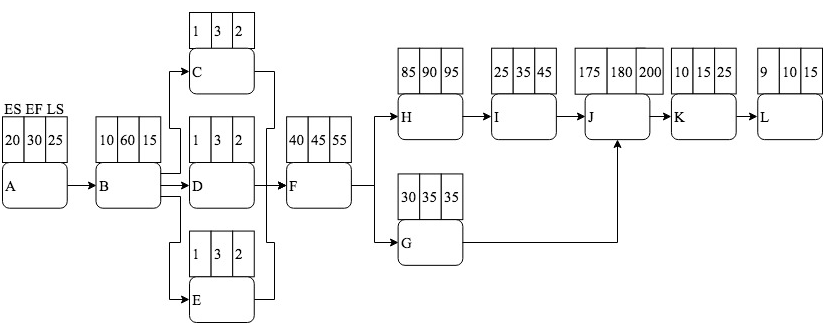 